                        Jerry Johnson: First Responders Scholarship Application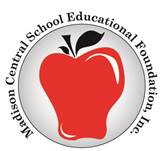 Applicant’s Name: ___________________________________________________Address: ___________________________________________________________
	         (Street)					    (City)	(State)	(Zip)Phone number:  __________________________________Parent/First Responder Name: _________________________________________
First Responder position: _________________________GPA (unweighted w/ Bonus):  ____________
Class Rank: ________Vo-Tech School attending: ____________________________________________My course of study, program or major: __________________________________My career plan and goals: _____________________________________________Please list the High School and community activities.Essay: “What does it mean to you to have a parent who is a first responder?”Applications MUST be sent electronically to madisoneducationalfoundation@k12.sd.us
